ΕΛΛΗΝΙΚΗ ΔΗΜΟΚΡΑΤΙΑΥΠΟΥΡΓΕΙΟ ΠΑΙΔΕΙΑΣ  ΚΑΙ ΘΡΗΣΚΕΥΜΑΤΩΝ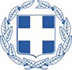 ΠΕΡΙΦΕΡΕΙΑΚΗ  ΔΙΕΥΘΥΝΣΗ ΕΚΠΑΙΔΕΥΣΗΣΚΕΝΤΡΙΚΗΣ ΜΑΚΕΔΟΝΙΑΣΔΙΕΥΘΥΝΣΗ ΠΡΩΤΟΒΑΘΜΙΑΣ ΕΚΠΑΙΔΕΥΣΗΣ ΚΙΛΚΙΣΕΛΛΗΝΙΚΗ ΔΗΜΟΚΡΑΤΙΑΥΠΟΥΡΓΕΙΟ ΠΑΙΔΕΙΑΣ  ΚΑΙ ΘΡΗΣΚΕΥΜΑΤΩΝΠΕΡΙΦΕΡΕΙΑΚΗ  ΔΙΕΥΘΥΝΣΗ ΕΚΠΑΙΔΕΥΣΗΣΚΕΝΤΡΙΚΗΣ ΜΑΚΕΔΟΝΙΑΣΔΙΕΥΘΥΝΣΗ ΠΡΩΤΟΒΑΘΜΙΑΣ ΕΚΠΑΙΔΕΥΣΗΣ ΚΙΛΚΙΣ                      ΔΗΛΩΣΗ ΤΟΠΟΘΕΤΗΣΗΣ                     ΕΚΠΑΙΔΕΥΤΙΚΟΥΠΡΟΣΤοΠ.Υ.Σ.Π.Ε. ΚΙΛΚΙΣΠΡΟΣΤοΠ.Υ.Σ.Π.Ε. ΚΙΛΚΙΣΕπώνυμο:………………………………………….Όνομα:	…………………………………………….	.Όνομα πατέρα :…………………………………   Κλάδος- Ειδικότητα:………………:…………Διεύθυνση κατοικίας :………………………………………………………………………Σταθερό τηλέφωνο:………………………………………………………………………Κινητό τηλέφωνο :	………………………………………………………………….Θέμα: « Δήλωση Τοποθέτησης προς                ΠΥΣΠΕ Ν. ΚΙΛΚΙΣ»Κιλκίς,  ………/..……./202….Σας γνωρίζω ότι επιθυμώ να τοποθετηθώ σε ένα        από τα παρακάτω Δημοτικά Σχολεία – Νηπιαγωγεία:…………………………………………………………………..…………………………………………………………………..…………………………………………………………………..…………………………………………………………………..…………………………………………………………………..…………………………………………………………………..…………………………………………………………………..…………………………………………………………………..…………………………………………………………………..…………………………………………………………………..…………………………………………………………………..…………………………………………………………………..…………………………………………………………………..…………………………………………………………………..…………………………………………………………………..…………………………………………………………………..…………………………………………………………………..…………………………………………………………………..…………………………………………………………………..…………………………………………………………………..…………………………………………………………………..Σας γνωρίζω ότι επιθυμώ να τοποθετηθώ σε ένα        από τα παρακάτω Δημοτικά Σχολεία – Νηπιαγωγεία:…………………………………………………………………..…………………………………………………………………..…………………………………………………………………..…………………………………………………………………..…………………………………………………………………..…………………………………………………………………..…………………………………………………………………..…………………………………………………………………..…………………………………………………………………..…………………………………………………………………..…………………………………………………………………..…………………………………………………………………..…………………………………………………………………..…………………………………………………………………..…………………………………………………………………..…………………………………………………………………..…………………………………………………………………..…………………………………………………………………..…………………………………………………………………..…………………………………………………………………..…………………………………………………………………..Ο – Η Δηλ……………Ο – Η Δηλ……………